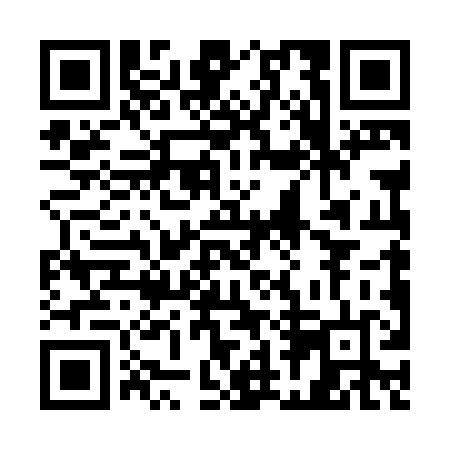 Ramadan times for Cragford, Alabama, USAMon 11 Mar 2024 - Wed 10 Apr 2024High Latitude Method: Angle Based RulePrayer Calculation Method: Islamic Society of North AmericaAsar Calculation Method: ShafiPrayer times provided by https://www.salahtimes.comDateDayFajrSuhurSunriseDhuhrAsrIftarMaghribIsha11Mon5:505:506:5812:524:156:486:487:5612Tue5:485:486:5612:524:156:496:497:5713Wed5:475:476:5512:524:166:506:507:5714Thu5:465:466:5412:524:166:506:507:5815Fri5:445:446:5212:514:166:516:517:5916Sat5:435:436:5112:514:176:526:528:0017Sun5:425:426:5012:514:176:536:538:0118Mon5:405:406:4812:514:176:536:538:0119Tue5:395:396:4712:504:176:546:548:0220Wed5:385:386:4612:504:186:556:558:0321Thu5:365:366:4412:504:186:556:558:0422Fri5:355:356:4312:494:186:566:568:0523Sat5:335:336:4212:494:186:576:578:0524Sun5:325:326:4012:494:186:586:588:0625Mon5:315:316:3912:484:196:586:588:0726Tue5:295:296:3812:484:196:596:598:0827Wed5:285:286:3612:484:197:007:008:0928Thu5:265:266:3512:484:197:017:018:0929Fri5:255:256:3412:474:197:017:018:1030Sat5:235:236:3212:474:197:027:028:1131Sun5:225:226:3112:474:197:037:038:121Mon5:215:216:3012:464:207:047:048:132Tue5:195:196:2812:464:207:047:048:143Wed5:185:186:2712:464:207:057:058:144Thu5:165:166:2612:454:207:067:068:155Fri5:155:156:2412:454:207:067:068:166Sat5:135:136:2312:454:207:077:078:177Sun5:125:126:2212:454:207:087:088:188Mon5:115:116:2112:444:207:097:098:199Tue5:095:096:1912:444:207:097:098:2010Wed5:085:086:1812:444:207:107:108:21